  ВЕСТНИК   ДНЕПРОВСКОГО СЕЛЬСОВЕТА№ 223                       15 марта 2023 годаГазета муниципального образования Днепровский сельсовет Беляевского района Оренбургской области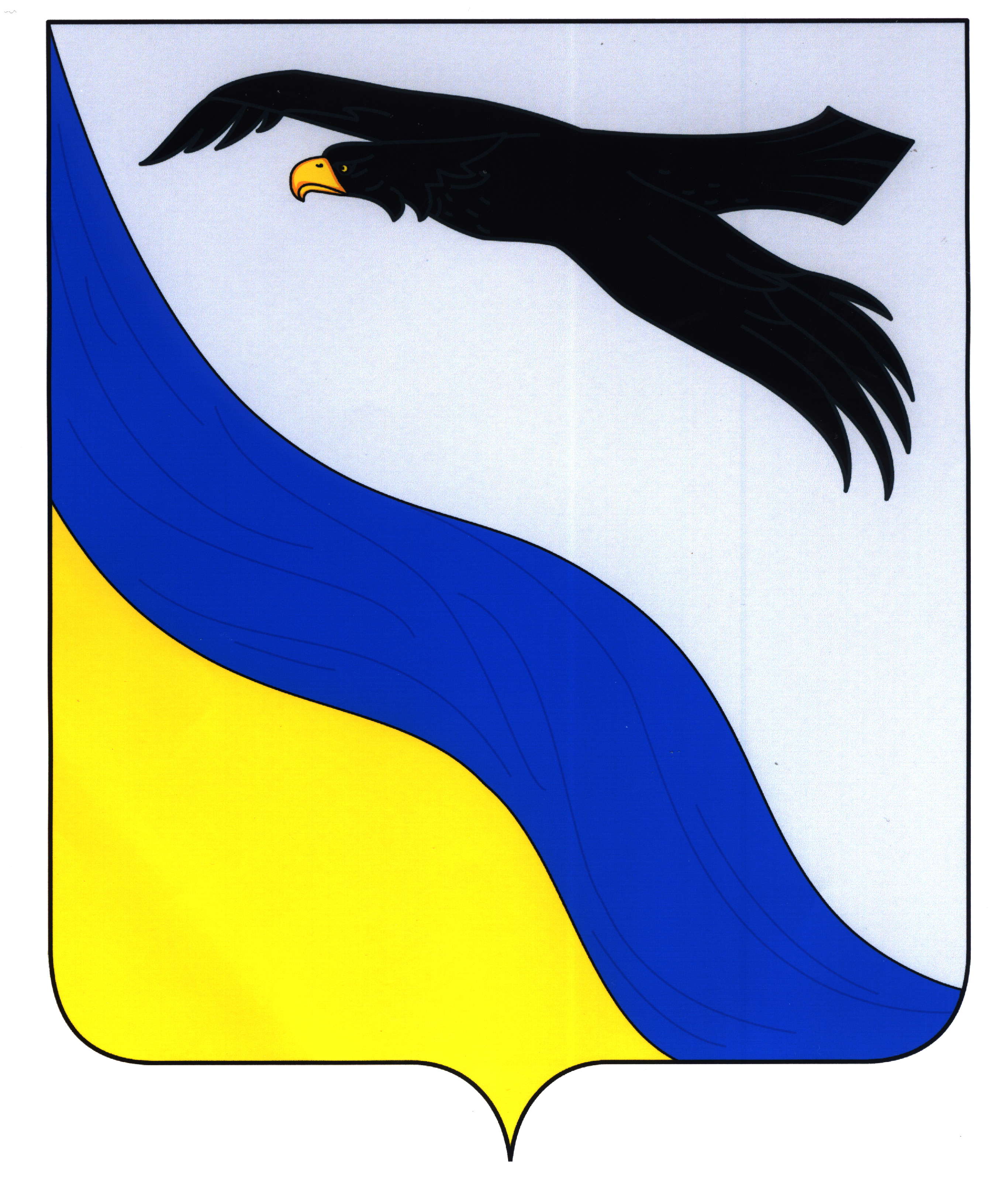 с. Беляевка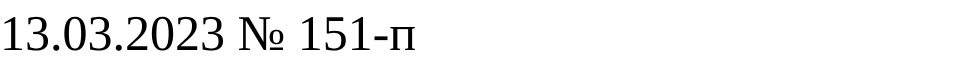 О внесении изменений и дополнений в постановление администрации района от 27.12.2022 № 767-п «Об утверждении муниципальной программы «Противодействие коррупции в администрации муниципального образования  Беляевский район»В соответствии со статьей 179 Бюджетного кодекса РФ, руководствуясь постановлением администрации Беляевского района  от 26.08.2021 № 516-п  «Об утверждении порядка разработки, реализации и оценки эффективности муниципальных программ Беляевского района» (с изменениями и дополнениями от 31.01.2023г. № 48-п):1. Внести в приложение к постановлению администрации района от 27.12.2022 №767-п «Об утверждении муниципальной программы «Противодействие коррупции в администрации муниципального образования  Беляевский район» следующие изменения и дополнения:а) приложение 1 к муниципальной программе изложить в новой редакции, согласно приложению 1;б) приложение 6 к муниципальной программе изложить в новой редакции, согласно приложению 2.2. Контроль за исполнением настоящего постановления возложить на заместителя главы администрации – руководителя аппарата Ермоленко А.В.3. Постановление вступает в силу после его обнародования на информационном стенде в фойе здания администрации Беляевского района, в местах обнародования, определенных муниципальными правовыми актами поселений, входящих в состав Беляевского района.Глава района                                                                                       А.А. Федотов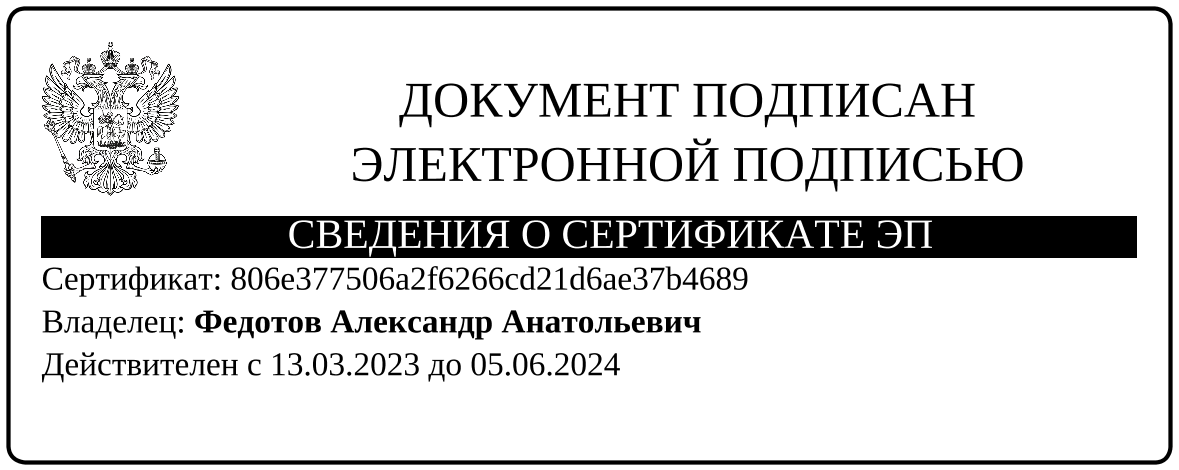 Приложение 1 к постановлениюадминистрации района[МЕСТО ДЛЯ ШТАМПА]«Приложение 1к муниципальной программеПАСПОРТмуниципальной программы «Противодействие коррупции в администрации муниципального образования Беляевский район» (далее – Программа)Приложение 2 к постановлениюадминистрации района«Приложение 6к муниципальной программеПлан реализации муниципальной программы Беляевского  района на 2023 годАДМИНИСТРАЦИЯБЕЛЯЕВСКОГО РАЙОНА ОРЕНБУРГСКОЙ ОБЛАСТИП О С Т А Н О В Л Е Н И ЕОтветственный исполнитель Программы Администрация муниципального образования Беляевский районПериод реализации Программы 2023-2030 годыЦель Программы Повышение эффективности противодействия коррупции и снижение уровня коррупционных проявлений в муниципальном образовании Беляевский район Направления (при необходимости)отсутствуетОбъемы бюджетных ассигнований муниципальной программы (комплексной программы), в том числе по годам реализации 0  тыс.рублей – 2023г. 0  тыс.рублей – 2024г. 0  тыс.рублей – 2025г. 0  тыс.рублей – 2026г. 0  тыс.рублей – 2027г. 0  тыс.рублей – 2028г. 0   тыс.рублей – 2029г 0  тыс.рублей – 2030гВлияние на достижение национальных целей развития Российской ФедерацииотсутствуетСвязь с иными государственными программами Оренбургской областиотсутствует ».№ п/пНаименование структурного элемента муниципальной программы Беляевского района, задачи, мероприятия (результата), контрольной точкиДата наступления контрольной точкиОтветственный исполнитель (Ф.И.О., должност)1234Муниципальная программа «Противодействие коррупции в администрации муниципального образования Беляевский район»1.Комплекс процессных мероприятий  «Нормативно-правовое регулирование антикоррупционной деятельности. Антикоррупционная экспертиза нормативных правовых актов и их проектов»XА.А. Жусукпаева – ведущий специалист по антикоррупционной деятельности1.1Мероприятие Проведение мониторинга муниципальных нормативных правовых актов, регулирующих правоотношения в сфере противодействия коррупции, в целях выявления норм, требующих приведения в соответствие с федеральным и областным законодательством в связи с их изменениями, а также устранения пробелов в правовом регулированииежеквартальноглавный специалист- юрист1.2.МероприятиеОбобщение и проведение антикоррупционной экспертизыежегодно.главный специалист- юрист2.Комплекс процессных мероприятий «Организационно-управленческие меры по обеспечению антикоррупционной деятельности»ХА.А. Жусукпаева – ведущий специалист по антикоррупционной деятельности2.1.Мероприятие Осуществление контроля за соблюдением лицами, замещающими муниципальные должности, должности муниципальной службы, требований об уведомлении о получении подарка в связи с должностным положением или исполнением служебных (должностных) обязанностей, о сдаче подарка.Осуществление мер по формированию у них негативного отношения к коррупции, в том числе к дарению подарков в связи с их должностным положением или в связи с выполнением ими служебных обязанностей.Осуществление проверки и применение соответствующих мер ответственности по каждому случаю нарушения ограничений, касающихся получения подарков и порядка их сдачиежегодно, до 25 декабряА.А. Жусукпаева – ведущий специалист по антикоррупционной деятельности2.2.Мероприятие Проведение мероприятий по выявлению случаев возникновения конфликта интересов, одной из сторон которого являются лица, замещающие муниципальные должности, должности муниципальной службы. Принятие мер по повышению эффективности контроля за привлечением таких лиц к ответственности в случае несоблюдения ими требований к служебному поведениюежегодноА.А. Жусукпаева – ведущий специалист по антикоррупционной деятельности2.3.Мероприятие Обеспечение участия специалистов по профилактике коррупционных и иных правонарушений в антикоррупционных мероприятияхпо мере необходимостиА.А. Жусукпаева – ведущий специалист по антикоррупционной деятельности2.4.Мероприятие Реализация комплекса организационных, разъяснительных и иных мер по соблюдению лицами, замещающими муниципальные должности, должности муниципальной службы МО Беляевский район, запретов, ограничений и требований, установленных в целях противодействия коррупцииежегодно, до 15 июляА.А. Жусукпаева – ведущий специалист по антикоррупционной деятельности2.5.Мероприятие Оказание содействия муниципальным учреждениям и муниципальным образованиям МО Беляевский район в организации работы по противодействию коррупциипостоянноА.А. Жусукпаева – ведущий специалист по антикоррупционной деятельности2.6.Мероприятие Принятие мер по предупреждению коррупции в муниципальных учреждениях и муниципальных образованиях МО Беляевский районежегодно, до 15 декабряА.А. Жусукпаева – ведущий специалист по антикоррупционной деятельности2.7.Мероприятие Проведение анализа соблюдения муниципальными служащими МО Беляевский район запретов, ограничений и требований, установленных в целях противодействия коррупции, в том числе касающихся получения подарков отдельными категориями лиц, выполнения иной оплачиваемой работы, обязанности уведомлять об обращениях в целях склонения к совершению коррупционных правонарушенийежеквартально, но не позднее 5 числа месяца, следующего за отчетным периодомА.А. Жусукпаева – ведущий специалист по антикоррупционной деятельности2.8.Мероприятие Распространение методических рекомендаций и памяток по реализации антикоррупционного законодательстваежегодноА.А. Жусукпаева – ведущий специалист по антикоррупционной деятельности2.9.Мероприятие Проведение проверок на наличие аффилированности лиц, участвующих в осуществлении закупок товаров, работ, услуг для обеспечения муниципальных нужд, работе аукционных комиссий, в том числе по электронным базам данных единого государственного реестра юридических лиц и единого государственного реестра индивидуальных предпринимателейежегодно, до 1 февраляА.А. Жусукпаева – ведущий специалист по антикоррупционной деятельности2.10.Мероприятие Принятие мер по повышению эффективности кадровой работы в части, касающейся ведения личных дел лиц, замещающих муниципальные должности, муниципальных служащих МО Беляевский район, в том числе контроля за актуализацией сведений, содержащихся в анкетах, представляемых при назначении на указанные должности и поступлении на такую службу, об их родственниках и свойственниках в целях выявления возможного конфликта интересовежегодно, до 25 декабряН.А.Чудновец - помощник главы администрации по общим и кадровым вопросам2.11.Мероприятие Обобщение и распространение положительного опыта работы комиссий по соблюдению требований к служебному поведению и урегулированию конфликта интересовежегодно, до 25 декабряА.А. Жусукпаева – ведущий специалист по антикоррупционной деятельности2.12.Анализ и обобщение результатов Мероприятие проверок по выявленным и ставшими известными фактам коррупционных проявлений в МО Беляевский район, в том числе на основании представлений прокуратурыежегодно, до 5 июляА.А. Жусукпаева – ведущий специалист по антикоррупционной деятельности2.13.Мероприятие Проведение оценки коррупционных рисков, возникающих при осуществлении муниципальными служащими своих функций, и внесение уточнений в перечни должностей муниципальной службы, замещение которых связано с коррупционными рискамиежегодно, до 5 декабряА.А. Жусукпаева – ведущий специалист по антикоррупционной деятельности2.14.Мероприятие Проведение мероприятий, посвященных Международному дню борьбы с коррупцией
ежегодно, до 21 декабряА.А. Жусукпаева – ведущий специалист по антикоррупционной деятельности2.15.Мероприятие Обеспечение представления сведений в реестр лиц, уволенных в связи с утратой доверия, в соответствии с постановлением Правительства Российской Федерации от 5 марта 2018 года N 228по мере необходимостиА.А. Жусукпаева – ведущий специалист по антикоррупционной деятельности3.Комплекс процессных мероприятий  «Мониторинг коррупциогенных факторов и мер антикоррупционной политики»ХА.А. Жусукпаева – ведущий специалист по антикоррупционной деятельности3.1.Мероприятие Проведение социологических исследований по изучению мнения населения о коррупции в МО Беляевский район полугодие до 15 июля и 15 декабряА.А. Жусукпаева – ведущий специалист по антикоррупционной деятельности3.2.Мероприятие Проведение анализа публикаций антикоррупционной тематики в средствах массовой информации, интернет-ресурсахежегодно А.А. Жусукпаева – ведущий специалист по антикоррупционной деятельности4.Комплекс процессных мероприятий  «Антикоррупционное просвещение, обучение и воспитание»ХА.А. Жусукпаева – ведущий специалист по антикоррупционной деятельности4.1.Мероприятие Организация и проведение в муниципальном образовании Беляевский район конкурса детских рисунков «Вместе против коррупции»  ежегодно, до 21 декабряЕрмоленко А.В. - заместитель главы администрации – руководитель аппарата, С.Н. Кравченко – начальник отдела образования, опеки и попечительства, О.В. Пустаханова -  начальник Отдела культурыА.А. Жусукпаева – ведущий специалист по антикоррупционной деятельности 4.2.Мероприятие Повышение квалификации муниципальных служащих администрации района, в должностные обязанности которых входит участие в противодействии коррупцииежегодно, до 25 декабряА.А. Жусукпаева – ведущий специалист по антикоррупционной деятельности4.3.Мероприятие Обучение муниципальных служащих Оренбургской области, впервые поступивших на муниципальную службу администрации района для замещения должностей, включенных в перечни должностей, установленные нормативными правовыми актами администрации района, по образовательным программам в области противодействия коррупциине позднее 1 года со дня поступления на муниципальную службуА.А. Жусукпаева – ведущий специалист по антикоррупционной деятельности4.4.Мероприятие Организация и проведение конференций (семинаров, круглых столов) антикоррупционной тематикиежеквартальноА.А. Жусукпаева – ведущий специалист по антикоррупционной деятельности4.5.Мероприятие Проведение  онлайн-тестирования (голосования) «Оценка знания положений законодательства о противодействии коррупции для муниципальных служащих администрации района»ежегодно, до 15 декабряА.А. Жусукпаева – ведущий специалист по антикоррупционной деятельности5.Комплекс процессных мероприятий «Противодействие коррупции в сфере закупок товаров, работ, услуг для обеспечения государственных и муниципальных нужд»ХА.А. Жусукпаева – ведущий специалист по антикоррупционной деятельности5.1.Мероприятие Систематизация деятельности по выявлению случаев формирования начальной (максимальной) цены контракта на основе коммерческих предложений организаций, имеющих признаки аффилированности, а также необоснованного разделения на отдельные лоты однородных (идентичных) товаров, работ, услуг.Применение в установленном порядке к лицам, допустившим такие случаи, дисциплинарные взыскания, предусмотренные законодательством Российской Федерации, в зависимости от тяжести дисциплинарного проступка (вплоть до увольнения) и уменьшение размера выплат стимулирующего характера в порядке, предусмотренном правовыми актами МО Беляевский район, устанавливающими условия оплаты труда соответствующих работниковежегодно, до 1 февраляА.А. Жусукпаева – ведущий специалист по антикоррупционной деятельности5.2.Мероприятие Оказание консультационной, правовой, методической помощи сотрудникам контрактных служб и контрактным управляющим заказчиков в целях повышения правовой грамотности и профессионализма указанных лиц в области закупок товаров, работ и услуг для обеспечения муниципальных нуждпостоянно главный специалист- юрист6.Комплекс процессных мероприятий «Обеспечение прозрачности деятельности МО Беляевский район»ХА.А. Жусукпаева – ведущий специалист по антикоррупционной деятельности6.1Мероприятие Обеспечение функционирования "телефонов доверия", специальных ящиков для приема посменных обращений граждан о ставших им известными фактах коррупции, иных противоправных действий, причинах и условиях, способствующих их совершениюполугодие до 15 июля и 15 декабряА.А. Жусукпаева – ведущий специалист по антикоррупционной деятельности6.2.Мероприятие Размещение на официальном сайте администрации района в сети Интернет ежегодных отчетов о реализации планов мероприятий по противодействию коррупции в МО Беляевский районежегодно, до 25 декабряА.А. Жусукпаева – ведущий специалист по антикоррупционной деятельности6.3.Мероприятие Оказание гражданам бесплатной юридической помощипостоянноглавный специалист- юрист6.4.Мероприятие Проведение занятий (профилактических бесед) с вновь принятыми служащими администрации района по вопросам прохождения муниципальной службы, этики и служебного поведения, возникновения конфликта интересовежегодноА.А. Жусукпаева – ведущий специалист по антикоррупционной деятельности7.Комплекс процессных мероприятий «Привлечение институтов гражданского общества к работе по противодействию коррупции»ХА.А. Жусукпаева – ведущий специалист по антикоррупционной деятельности7.1.Мероприятие Привлечение членов общественной организации МО Беляевский район к осуществлению контроля за выполнением мероприятий по противодействию коррупцииежегодноА.А. Жусукпаева – ведущий специалист по антикоррупционной деятельностиГазета утверждена решением Совета депутатов муниципального образования Днепровский сельсовет 27.03.2012года №59Адрес редакции/ издателя461334 Оренбургская область, Беляевский район, село Днепровка, ул.Ленинская д.6тел.8 (353 34) 64-1-24Главный редакторГлава сельсоветаЕ.В.Жукова